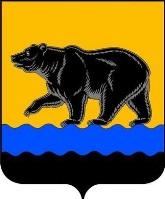 ДУМА  ГОРОДА  НЕФТЕЮГАНСКАР Е Ш Е Н И ЕОб утверждении Порядка освобождения от должности лиц, замещающих муниципальные должности в городе Нефтеюганске, в связи с утратой доверияПринято Думой города27 апреля 2016 годаВ соответствии со статьями 40 и 74.1 Федерального закона от 06.10.2003 № 131-ФЗ «Об общих принципах организации местного самоуправления в Российской Федерации», статьей 13.1 Федерального закона от 25.12.2008 № 273-ФЗ «О противодействии коррупции», руководствуясь  статьей 19 Устава города Нефтеюганска, Дума города решила:1.Утвердить Порядок освобождения от должности лиц, замещающих муниципальные должности в городе Нефтеюганске, в связи с утратой доверия, согласно приложению к настоящему решению.2.Опубликовать решение в газете «Здравствуйте, нефтеюганцы!» и разместить на официальном сайте органов местного самоуправления города Нефтеюганска в сети Интернет.3.Решение вступает в силу после его официального опубликования.Глава города									 Н.Е.Цыбулько28 апреля 2016 года№ 1249-VПриложение к решениюДумы города  Нефтеюганскаот 28.04.2016 № 1249-VПорядок освобождения от должности лиц, замещающих муниципальные должности в городе Нефтеюганске, в связи с утратой доверия1. Порядок освобождения от должности лиц, замещающих муниципальные должности в городе Нефтеюганске, в связи с утратой доверия (далее - Порядок), распространяется на лиц, замещающих муниципальные должности в органах местного самоуправления города Нефтеюганска (далее - лицо, замещающее муниципальную должность).2.Лицо, замещающее муниципальную должность, подлежит освобождению от должности в связи с утратой доверия в случаях, предусмотренных частью 3 статьи 7.1, статьей 13.1 Федерального закона от 25.12.2008 № 273-ФЗ «О противодействии коррупции».3.Решение об освобождении от должности в связи с утратой доверия принимается Думой города Нефтеюганскапо результатам проверки соблюдения лицом, замещающим муниципальные должности, ограничений, запретов и исполнения им обязанностей, которые установлены Федеральным законом от 25.12.2008 № 273-ФЗ «О противодействии коррупции» в порядке, установленном статьей 40 и статьей 74.1 Федерального закона от 06.10.2003 № 131-ФЗ «Об общих принципах организации местного самоуправления в Российской Федерации».4.Решение об освобождении от должности лица, замещающего муниципальную должность, в связи с утратой доверия считается принятым в случае, если за него проголосовало не менее двух третей от установленной численности депутатов Думы города Нефтеюганска.Указанное решение принимается открытым голосованием.5.При рассмотрении вопроса об освобождении от должности в связи с утратой доверия учитываются характер совершенного лицом, замещающим муниципальную должность, коррупционного правонарушения, его тяжесть, обстоятельства, при которых оно совершено, соблюдение лицом, замещающим муниципальную должность, других ограничений и запретов, требований о предотвращении или об урегулировании конфликта интересов и исполнение им обязанностей, установленных в целях противодействия коррупции, а также предшествующие результаты исполнения лицом, замещающим муниципальную должность, своих должностных обязанностей.6.Вопрос об освобождении от должности в связи с утратой доверия должен быть рассмотрен и соответствующее решение принято не позднее одного месяца со дня поступления результатов проверки в Думу города Нефтеюганска, не считая периода временной нетрудоспособности лица, замещающего муниципальную должность, пребывания его в отпуске, других случаев отсутствия по уважительным причинам, а также времени проведения проверки. Освобождение от должности должно быть осуществлено не позднее шести месяцев со дня поступления результатов проверки.7.В решении Думы города Нефтеюганска об освобождении от должности лица, замещающего муниципальную должность, в связи с утратой доверия должно быть указано основание (соответствующий пункт статьи 13.1Федерального закона от 25.12.2008 № 273-ФЗ «О противодействии коррупции»), допущенное коррупционное правонарушение, а также реквизиты нормативных правовых актов, положения которых нарушены.8. Решение об увольнении (освобождении от должности) в связи с утратой доверия лица, замещающего муниципальную должность, подлежит обязательному официальному опубликованию в средствах массовой информации.9.Копия решения Думы города Нефтеюганска об освобождении от должности в связи с утратой доверия лица, замещающего муниципальную должность, вручается указанному лицу под роспись в течение трех дней со дня вступления в силу указанного решения, либо в этот же срок направляется ему заказным письмом с уведомлением.10.Лицо, замещающее муниципальную должность, вправе обжаловать решение Думы города Нефтеюганска об освобождении от должности в связи с утратой доверия в установленном действующим законодательством порядке.